Уважаемые руководители розничных торговых предприятий и предприятий общественного питания!В соответствии с постановлением Правительства Оренбургской области от 20.05.2015 года № 371-п «О запрете розничной продажи алкогольной продукции на территории Оренбургской области» 23 мая 2015 года не допускается розничная продажа алкогольной продукции.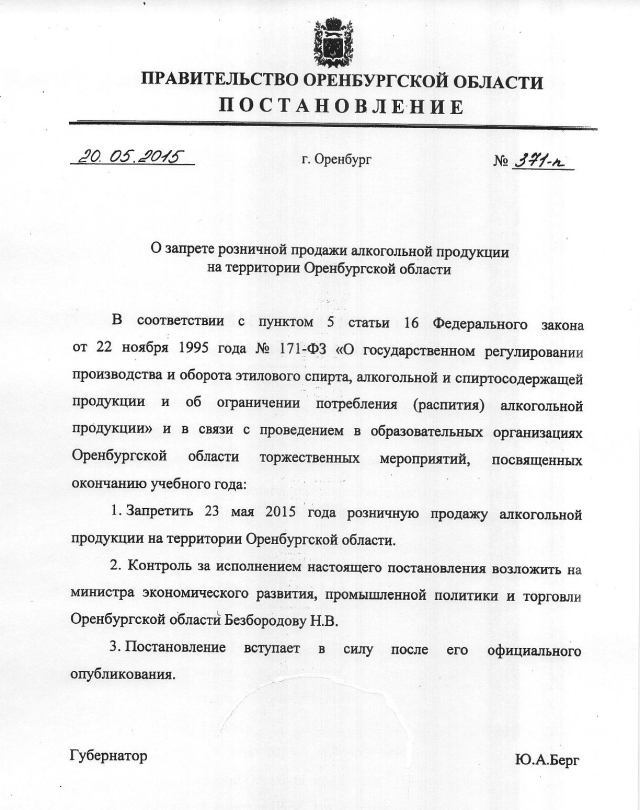 